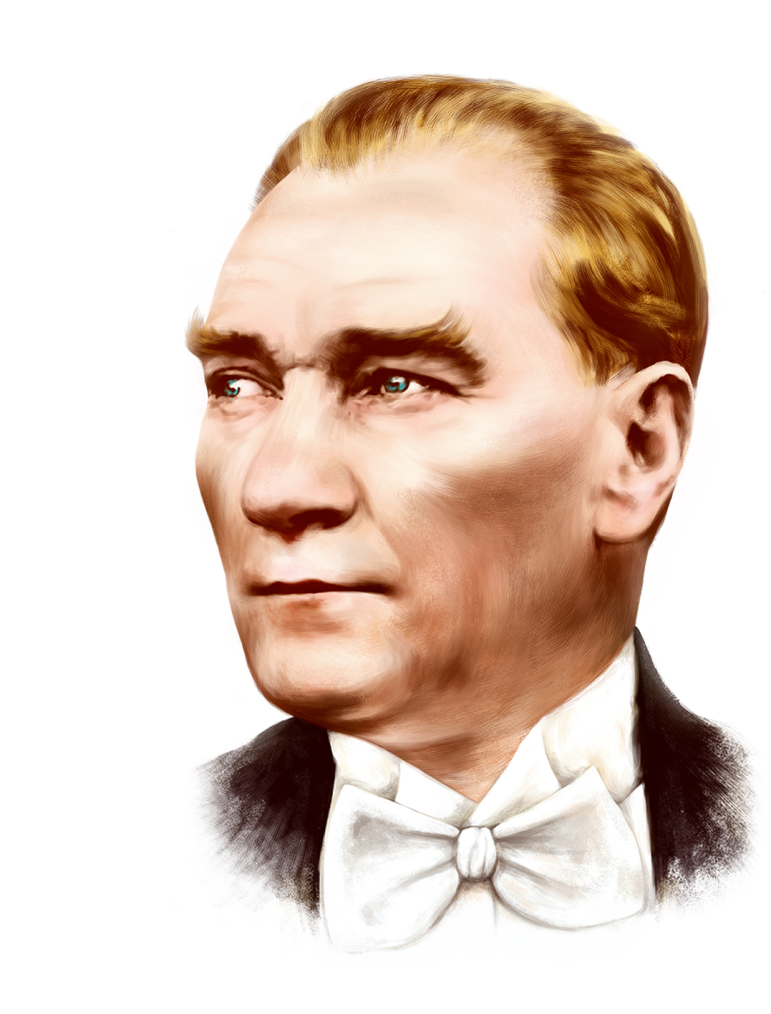 “Medeniyet yolunda yürümek ve başarıya ulaşmak hayat şartıdır. Bu yol üzerinde duraklayanlar, ya da ileri değil, geri bakmak cehalet ve gafletinde bulunanlar, dünya medeniyetinin coşkun setleri altında boğulmaya mahkûmdurlar.” SUNUŞGeçmişten günümüze gelirken var olan yaratıcılığın getirdiği teknolojik ve sosyal anlamda gelişmişliğin ulaştığı hız, artık kaçınılmazları da önümüze sererek kendini göstermektedir. Güçlü ekonomik ve sosyal yapı, güçlü bir ülke olmanın ve tüm değişikliklerde dimdik ayakta durabilmenin kaçınılmazlığı da oldukça büyük önem taşımaktadır. Gelişen ve sürekliliği izlenebilen, bilgi ve planlama temellerine dayanan güçlü bir yaşam standardı ve ekonomik yapı; stratejik amaçlar, hedefler ve planlanmış zaman diliminde gerçekleşecek uygulama faaliyetleri ile (STRATEJİK PLAN) oluşabilmektedir.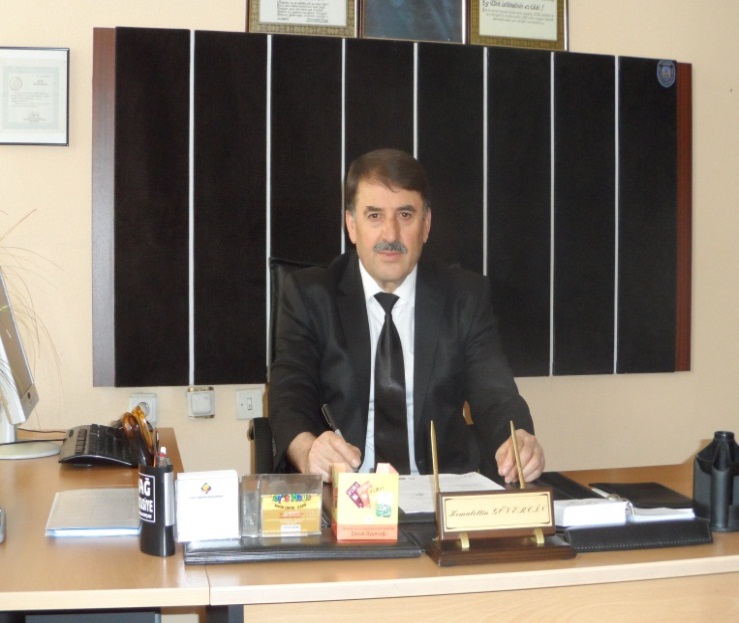                Okulumuz, daha iyi bir eğitim seviyesine ulaşmak düşüncesiyle, sürekli yenilenmeyi ve kalite kültürünü kendisine ilke edinmeyi amaçlamaktadır. Kalite kültürü oluşturmak için eğitim ve öğretim başta olmak üzere insan kaynakları ve kurumsallaşma, sosyal faaliyetler,  alt yapı, toplumla ilişkiler ve kurumlar arası ilişkileri kapsayan 2015-2019 stratejik planı hazırlanmıştır.            Büyük önder Atatürk’ü örnek alan bizler; Çağa uyum sağlamış, çağı yönlendiren gençler yetiştirmek için kurulan okulumuz, geleceğimiz teminatı olan öğrencilerimizi daha iyi imkanlarla yetişip, düşünce ufku ve yenilikçi ruhu açık Türkiye Cumhuriyetinin çıtasını daha yükseklere taşıyan bireyler olması için öğretmenleri ve idarecileriyle özverili bir şekilde tüm azmimizle çalışmaktayız.          Karakoçan Nuri Özaltın İlkokulu  olarak en büyük amacımız yalnızca orta okul mezunu gençler yetiştirmek değil, girdikleri her türlü ortamda çevresindekilere ışık tutan, hayata hazır,  hayatı aydınlatan, bizleri daha da ileriye götürecek gençler yetiştirmektir. İdare ve öğretmen kadrosuyla bizler çağa ayak uydurmuş, yeniliklere açık, Türkiye Cumhuriyetini daha da yükseltecek gençler yetiştirmeyi ilke edinmiş bulunmaktayız.          Nuri Özaltın İlkokulu  stratejik planlama çalışmasına önce durum tespiti,  yani okulun SWOT  analizi yapılarak başlanmıştır. SWOT analizi tüm idari personelin ve öğretmenlerin katılımıyla uzun süren bir çalışma sonucu ilk şeklini almış, varılan genel sonuçların sadeleştirilmesi ise okul yönetimi ile öğretmenlerden oluşan ekibimiz tarafından yapılmıştır. Daha sonra SWOT sonuçlarına göre stratejik planlama aşamasına geçilmiştir. Bu süreçte okulun amaçları, hedefleri, hedeflere ulaşmak için gerekli stratejiler, eylem planı ve sonuçta başarı veya başarısızlığın  göstergeleri ortaya konulmuştur. Denilebilir ki SWOT analizi bir kilometre taşıdır okulumuzun bugünkü resmidir ve stratejik planlama ise bugünden yarına nasıl hazırlanmamız gerektiğine dair kalıcı bir belgedir.Stratejik Plan'da belirlenen hedeflerimizi ne ölçüde gerçekleştirdiğimiz, plan dönemi içindeki her yıl sonunda gözden geçirilecek ve gereken revizyonlar yapılacaktır.         Nuri Özaltın İlkokulu  Stratejik Planı (2015-2019)’da belirtilen amaç ve hedeflere ulaşmamızın okulumuzun gelişme ve kurumsallaşma süreçlerine önemli katkılar sağlayacağına inanmaktayız.         Planın hazırlanmasında emeği geçen Strateji Yönetim Ekibi’ne ve uygulanmasında yardımı olan  İl Milli Eğitim Müdürlüğü,  AR-GE birim sorumlusu olmak üzere tüm kurum ve kuruluşlara, Müdür Yardımcıma, öğretmen, öğrenci ve velilerimize teşekkür ederim.K                                                                             									Kemalettin GÖVERCİN                                                                                                                                                    Okul MüdürüİÇİNDEKİLEROKUL MÜDÜRÜNÜN SUNUŞU	Hata! Yer işareti tanımlanmamış.İÇİNDEKİLER	VTABLOLAR DİZİNİ	VIIŞEKİLLER DİZİNİ	VIIKISALTMALAR	VIIITANIMLAR	IXBÖLÜM I: STRATEJİK PLAN HAZIRLIK SÜRECİ	1BÖLÜM II: DURUM ANALİZİ	7A. OKUL/ KURUM TARİHİ GELİŞİM	8B. YASAL YÜKÜMLÜLÜKLER VE MEVZUAT ANALİZİ	8C. FAALİYET ALANLARI İLE ÜRÜN VE HİZMETLER	8D. PAYDAŞ ANALİZİ	9E. KURUM İÇİ VE DIŞI ANALİZ	10F. EĞİTİM VE ÖĞRETİM SİSTEMİNİN SORUN VE GELİŞİM ALANLARI	15G. STRATEJİK PLAN MİMARİSİ	16BÖLÜM III: GELEEĞE YÖNELİM	17A. VİZYON, MİSYON VE TEMEL DEĞERLER	18B. STRATEJİK PLAN GENEL TABLOSU	18C. STRATEJİK AMAÇ, HEDEF VE TEDBİRLER	20BÖLÜM IV: MALİYETLENDİRME	33BÖLÜM V: İZLEME ve DEĞERLENDİRME	35A. 2015-2019 STRATEJİK PLANI İZLEME VE DEĞERLENDİRME MODELİ	36B. 2015-2019 STRATEJİK PLANI BİRİM SORUMLULUKLARI TABLOSU	38TABLOLAR DİZİNİTablo 1: Stratejik Planlama Üst Kurulu	4Tablo 2: Stratejik Planlama Ekibi	4Tablo 3: Müdürlüğümüz Organizasyon Şeması	10Tablo 4: Kurullar ve Komisyonlar	10Tablo 5: Kurum Personel Durumu	11Tablo 6: 2014-2015 Eğitim ve Öğretim Yılı Öğrenci ve Öğretmen Sayıları	11Tablo 7: 2014-2015 Eğitim ve Öğretim Yılı Okul / Derslik / Şube Sayıları	11Tablo 8: Eğitimi Destekleme ve Yetiştirme Kurs Bilgileri	12Tablo 9: 2014-2015 Eğitim ve Öğretim Yılı Taşıma Eğitim Bilgileri	12Tablo 10: 2014-2015 Eğitim ve Öğretim Hayat Boyu Öğrenme Kapsamında Açılan Kurslar ve Kurslara Katılarak Belge Alan Kursiyer Sayısı	12Tablo 11: 2014-2015 Eğitim ve Öğretim Yılı Pansiyon Yatak Kapasitesi ve Yatılı Öğrenci Sayıları	12Tablo 12: 2014-2015 Eğitim ve Öğretim Yılı Burslu Öğrenci Sayıları	12Tablo 13: Yıllara Göre Proje Sayıları	12Tablo 14: 2015-2019 Dönemi Tahmini Maliyet Tablosu	34ŞEKİLLER DİZİNİŞekil 1: Stratejik Plan Oluşum Şeması	2Şekil 2: Elazığ Milli Eğitim Müdürü Stratejik Planlama Modeli	3Şekil 3: Teşkilat Şeması	11Şekil 4: 2015–2019 Stratejik Planı İzleme ve Değerlendirme Modeli	37KISALTMALARTANIMLARBütünleştirici eğitim (kaynaştırma eğitimi): Özel eğitime ihtiyacı olan bireylerin eğitimlerini, destek eğitim hizmetleri de sağlanarak akranlarıyla birlikte resmî veya özel örgün ve yaygın eğitim kurumlarında sürdürmeleri esasına dayanan özel eğitim uygulamalarıdır.Devamsızlık: Özürlü ya da özürsüz olarak okulda bulunmama durumu ifade eder. Eğitim arama motoru: Sadece eğitim kategorisindeki sonuçların görüntülendiği ve kategori dışı ve sakıncalı içeriklerin filtrelendiğini internet arama motoru.Eğitim ve öğretimden erken ayrılma: Avrupa Topluluğu İstatistik Ofisinin (Eurostat) yayınladığı ve hane halkı araştırmasına göre 18-24 yaş aralığındaki kişilerden en fazla ortaokul mezunu olan ve daha üstü bir eğitim kademesinde kayıtlı olmayanların ilgili çağ nüfusuna oranı olarak ifade edilen göstergedir.Örgün eğitim dışına çıkma: Ölüm ve yurt dışına çıkma haricindeki nedenlerin herhangi birisine bağlı olarak örgün eğitim kurumlarından ilişik kesilmesi durumunu ifade etmektedir. Örgün eğitim: Belirli yaş grubundaki ve aynı seviyedeki bireylere, amaca göre hazırlanmış programlarla, okul çatısı altında düzenli olarak yapılan eğitimdir. Örgün eğitim; okul öncesi, ilkokul, ortaokul, ortaöğretim ve yükseköğretim kurumlarını kapsar.Özel eğitime ihtiyacı olan bireyler (Özel eğitim gerektiren birey): Çeşitli nedenlerle, bireysel özellikleri ve eğitim yeterlilikleri açısından akranlarından beklenilen düzeyden anlamlı farklılık gösteren bireyi ifade eder.Özel politika veya uygulama gerektiren gruplar (dezavantajlı gruplar): Diğer gruplara göre eğitiminde ve istihdamında daha fazla güçlük çekilen kadınlar, gençler, uzun süreli işsizler, engelliler gibi bireylerin oluşturduğu grupları ifade eder.Özel yetenekli bireyler: Zeka, yaratıcılık, sanat, liderlik kapasitesi, motivasyon ve özel akademik alanlarda yaşıtlarına göre daha yüksek düzeyde performans gösteren bireyi ifade eder.Zorunlu eğitim: Dört yıl süreli ve zorunlu ilkokullar ile dört yıl süreli, zorunlu ve farklı programlar arasında tercihe imkân veren ortaokullar ve imam-hatip ortaokullarından oluşan ilköğretim ile ilköğretime dayalı, dört yıllık zorunlu, örgün veya yaygın öğrenim veren genel, mesleki ve teknik öğretim kademelerinden oluşan eğitim sürecini ifade eder.BÖLÜM I: STRATEJİK PLAN HAZIRLIK SÜRECİ1. Yasal Çerçeve :5018 sayılı Kamu Mali Yönetimi ve Kontrol Kanunu'nun 9'uncu maddesinde, "Kamu idareleri; kalkınma planları, programlar, ilgili mevzuat ve benimsedikleri temel ilkeler çerçevesinde geleceğe ilişkin misyon ve vizyonlarını oluşturmak, stratejik amaçlar ve ölçülebilir hedefler saptamak, performanslarını, önceden belirlenmiş olan göstergeler doğrultusunda ölçmek ve bu sürecin izleme ve değerlendirmesini yapmak amacıyla katılımcı yöntemlerle stratejik plan hazırlarlar." denilmektedir. Bu çerçevede 16.09.2013 tarih ve 602.04/2498734 sayılı Genelge ile Müdürlüğümüz stratejik Planı 2015-2019 yıllarını kapsayacak şekilde üst belgelere dayanılarak hazırlanmıştır.Şekil 1: Stratejik Plan Oluşum ŞemasıOkulumuz stratejik planlama üst kurulu ile ilgili bilgiler Tablo 1’de, stratejik planlama koordinasyon ekibi ilgili bilgiler Tablo 2’de, stratejik planlama ekibi ile ilgili bilgiler ise Tablo 3’de gösterilmiştir.Şekil 2: Okulumuz Stratejik Planlama ModeliTablo 1: Stratejik Planlama Üst KuruluTablo 2: Stratejik Planlama Ekibi2. Stratejik Planlama Çalışmaları :	Nuri Özaltın İlkokulu 2015 – 2019 Stratejik Planlaması yapılırken mevcut personel içerisinden stratejik planlama ekibi oluşturuldu. Kurumun geçmiş yıllardaki çeşitli alanlardaki istatistiki bilgileri titizlikle düzenlendi ve elde edilen veriler üzerinde çeşitli değerlendirmeler yapıldı. Milli Eğitim Bakanlığı tarafından belirlenen hedeflerin gerçekleştirilebilme olanakları stratejik ekibimiz tarafından irdelendi. Belirlenen hedeflere ulaşma ilkesi doğrultusunda stratejik planlama yapıldı. BÖLÜM II: DURUM ANALİZİDurum analizi bölümünde, müdürlüğümüzün tarihi gelişimi, yasal yükümlülükler ve mevzuat analizi, faaliyet alanları ile ürün ve hizmetler, paydaş analizi, kurum içi analiz ve dışı analizi yer almaktadır.OKUL/ KURUM TARİHİ GELİŞİMTarihsel Gelişim : Okulumuz 1937 yılında Karakoçan ilçesinde açılan ilk okuldur. 1937 yılından 1997 yılına kadar Atatürk İlkokulu, 1997 – 2000 yılları arasında ise Atatürk İlköğretim Okulu adı altında eğitim öğretime devam etmiştir. Özaltın şirketiyle Milli Eğitim Müdürlüğünün yapmış olduğu protokol sonrasında okulumuz yeniden inşa edilmiş ve Nuri Özaltın İlköğretim Okulu ismini almıştır. 4+4+4 sistemi neticesinde okulumuz 2013-2014 eğitim öğretim yılında ilkokula dönüştürülmüş ve Nuri Özaltın İlkokulu adını almıştır.YASAL YÜKÜMLÜLÜKLER VE MEVZUAT ANALİZİYasal MevzuatlarT.C. Anayasası1739 Sayılı Milli Eğitim Temel Kanunu652 Sayılı Milli Eğitim Bakanlığının Teşkilat ve Görevleri Hakkındaki Kanun Hükmünde Kararname222 Sayılı Milli Eğitim Temel Kanunu657 Sayılı Devlet Memurları Kanunu5442 Sayılı İl İdaresi Kanunu439 Sayılı Ek Ders Kanunu4306 Sayılı Zorunlu İlköğretim ve Eğitim Kanunu5018 Sayılı Kamu Mali Yönetim Ve Kontrol KanunuMilli Eğitim Bakanlığı Millî Eğitim Temel Kanunu İle Bazı Kanun ve Kanun Hükmünde Kararnamelerde Değişiklik Yapılmasına Dair 6528 Sayılı Kanunİlköğretim ve Eğitim Kanunu ile Bazı Kanunlarda Değişiklik Yapılmasına Dair 6287 Sayılı Kanun29072 sayılı Millî Eğitim Bakanlığı Okul Öncesi Eğitim ve İlköğretim Kurumları YönetmeliğiMilli Eğitim Bakanlığı Rehberlik ve Psikolojik Danışma Hizmetleri Yönetmeliği2015-2019 MEB Stratejik Plan Hazırlık Programı konulu 2013/26 sayılı genelge3797 Sayılı Milli Eğitim Bakanlığının Teşkilat ve Görevleri Hakkında Kanun222 Sayılı İlköğretim ve Eğitim Kanunu1739 Sayılı Milli Eğitim Temel Kanunu4982 Sayılı Bilgi Edinme Kanunu657 Sayılı Devlet Memurları KanunuFAALİYET ALANLARI İLE ÜRÜN VE HİZMETLERPAYDAŞ ANALİZİNuri Özaltın İlkokulu paydaşları belirlenirken kurumun iş ve işlemlerini gerçekleştirirken hedef kitle için ortak hareket ettiği kurumlar dikkate alınmıştır.Paydaş Sınıflandırma MatrisiKURUM İÇİ VE DIŞI ANALİZBu bölümde kurum içi ve kurum dışı analizine ilişkin bilgiler yer almaktadır.Kurum İçi AnalizKurum içi analiz bölümünde, müdürlüğümüze ait genel istatistiki bilgiler ile eğitim öğretimde temel istatistiki bilgiler yer almaktadır.Organizasyon YapısıOkulumuz organizasyon şeması ile ilgili bilgiler Tablo 5’de, kurullar ve komisyonlar ile ilgili bilgiler Tablo 6’de ve teşkilat şeması Şekil 3’de yer almaktadır.Tablo 5: Nuri Özaltın İlkokulu Organizasyon ŞemasıTablo 6: Kurullar ve KomisyonlarŞekil 3: Teşkilat ŞemasıEğitim Öğretimde Temel İstatistikler Eğitim Öğretimde ile ilgili temel istatistiki bilgiler; MEBBİS/MEİS modülünden alının veriler ve müdürlüğümüz şubelerinden alınan bilgiler doğrultusundan hazırlanmıştır. Tablo 3: Kurum Personel DurumuTablo 4: 2014-2015 Eğitim ve Öğretim Yılı Öğrenci ve Öğretmen Sayıları Tablo 5: 2014-2015 Eğitim ve Öğretim Yılı Okul / Derslik / Şube SayılarıTablo 6: Eğitimi Destekleme ve Yetiştirme Kurs BilgileriTablo 7: 2014-2015 Eğitim ve Öğretim Yılı Taşıma Eğitim Bilgileri Tablo 8: 2014-2015 Eğitim ve Öğretim Hayat Boyu Öğrenme Kapsamında Açılan Kurslar ve Kurslara Katılarak Belge Alan Kursiyer SayısıTablo 9: 2014-2015 Eğitim ve Öğretim Yılı Pansiyon Yatak Kapasitesi ve Yatılı Öğrenci SayılarıTablo 10: 2014-2015 Eğitim ve Öğretim Yılı Burslu Öğrenci SayılarıTablo 11: Yıllara Göre Proje Sayıları “Beyaz Bayrak Projesi” kapsamında;Okulumuz 2013-2014 Eğitim-Öğretim yılında Beyaz Bayrak alabilmek için müracaatta bulunmuş olup, yapılan denetim ve değerlendirmeler sonucunda 10.06.2014 tarih ve 413 sayılı belge gereğince beyaz bayrak almaya hak kazanmıştır.Rehberlik Çalışmaları;Okulumuzda okulöncesi ve ilkokul öğrencilerine yönelik bireysel ve eğitsel rehberlik çalışmaları düzenli bir şekilde yürütülmektedir. Ayrıca okul veli işbirliğini artırıcı seminerler ve konferanslar düzenlenmektedir.Kurum Dışı AnalizÜst Politika BelgeleriÜst politika belgelerinde Müdürlüğümüz görev alanına giren konular ayrıntılı olarak taranmış ve bu belgelerde yer alan politikalar incelenmiştir. Stratejik plan çalışmaları kapsamında taranmış olan politika belgeleri;Avrupa Birliği Müktesebatı ve İlerleme Raporları10. Kalkınma PlanıOrta Vadeli Mali PlanOrta Vadeli Program62. Hükümet ProgramıBakanlık MevzuatıMEB 2010-2014 Stratejik PlanıElazığ Milli Eğitim Müdürlüğü 2010-2014 Stratejik Planıİlçe Adı Milli Müdürlüğü 2010-2014 Stratejik PlanıMEB 2015-2019 Stratejik PlanıElazığ Milli Eğitim Müdürlüğü 2015-2019 Stratejik Planıİlçe Adı Milli Müdürlüğü 2015-2019 Stratejik PlanıMillî Eğitim Şura KararlarıMillî Eğitim Kalite ÇerçevesiElazığ İl Özel İdaresi Stratejik PlanıTÜBİTAK Vizyon 2023 Eğitim ve İnsan Kaynakları RaporuTürkiye Yeterlilikler ÇerçevesiBilgi Toplumu Stratejisi ve Eylem PlanıHayat Boyu Öğrenme Strateji BelgesiMeslekî ve Teknik Eğitim Strateji BelgesiMesleki Eğitim Kurulu KararlarıUlusal Öğretmen Strateji BelgesiUlusal ve Uluslararası Kuruluşların Eğitim ve Türkiye ile İlgili RaporlarıGüçlü Yönler, Zayıf Yönler, Fırsatlar ve TehditlerEĞİTİM VE ÖĞRETİM SİSTEMİNİN SORUN VE GELİŞİM ALANLARIPaydaş analizi, kurum içi ve dışı analiz sonucunda Okulumuzun faaliyetlerine ilişkin gelişim ve sorun alanları tespit edilmiştir. Belirlenen gelişim ve sorun alanları üç tema altında gruplandırılarak plan mimarisinin oluşturulmasında temel alınmıştır.Okulumuzun Gelişim ve Sorun Alanları;Eğitim ve Öğretime Erişimde 9,Eğitim ve Öğretimde Kalitede 14,Kurumsal Kapasitede 16,olmak üzere toplam 39 sorun/gelişim alanı tespit edilmiştir.STRATEJİK PLAN MİMARİSİEğitim ve Öğretime ErişimEğitim ve Öğretime Katılım ve TamamlamaOkul öncesi eğitimde okullaşma Zorunlu eğitimde okullaşma devam ve tamamlamaÖzel eğitime erişim ve tamamlamaEğitim ve Öğretimde KaliteÖğrenci Başarısı ve Öğrenme KazanımlarıÖğrenciÖğretmen Eğitim - öğretim ortamı ve çevresiRehberlikYabancı Dil ve HareketlilikYabancı dil yeterliliğiKurumsal KapasiteBeşeri Alt Yapıİnsan kaynakları yönetimiİnsan kaynaklarının eğitimi ve geliştirilmesiFiziki, Mali ve Teknolojik Alt YapıFinansal kaynakların etkin yönetimiEğitim tesisleri ve alt yapıDonatımYönetim ve OrganizasyonKurumsal yapının iyileştirilmesiİzleme ve değerlendirmeSosyal tarafların katılımı ve yönetişim Çoğulculuk Katılımcılık Şeffaflık ve hesap verebilirlikKurumsal iletişimBilgi YönetimiElektronik ağ ortamlarının etkinliğinin artırılmasıVeri toplama ve analizVeri iletimi ve bilgi paylaşımıBÖLÜM III: GELEEĞE YÖNELİMGeleceğe yönelim bölümünde vizyon, misyon ve temel değerler ile stratejik amaçlar, stratejik hedefler, performans göstergeleri ve stratejiler yer almaktadır.VİZYON, MİSYON VE TEMEL DEĞERLERVİZYONBaşarıyı, aydınlığı kendimize şafak kadar yakın bilip; cehaleti, miskinliği yıldızlar kadar uzak tutmak tek idealimiz.MİSYONOkulun sosyokültürel ve ekonomik yapısı dikkate alınarak eğitim ve öğretim programını en etkili ve verimli bir şekilde uygulamak. Demokratik, insan haklarına saygılı, hoşgörülü, benliğine ve milletine bağlı, Atatürk ilke ve inkılaplarının savunucusu bireyler yetiştirmek temel işlevimizdir.TEMEL DEĞERLERAtatürk İlke ve İnkılapları bağlılık Milli ve manevi değerlere bağlılık Çalışkanlık İşbirliği ve paylaşımcılık Planlılık Eşitlik Kararlılık Girişimcilik Saygılı olma Özgüvene sahip olma Çevrecilik Duyarlılık Her insan  ayrı bir değerdir. Öğretim kadar eğitime de önem vermek. Teknolojik gelişmeleri takip etmek ve bunları kullanmak. Okulumuzda iletişim kanalları herkes için açıktır. Ekip çalışmasını esas almak. STRATEJİK PLAN GENEL TABLOSUStratejik Amaç 1Bütün bireylerin eğitim ve öğretime adil şartlar altında erişmesini sağlamak.Stratejik Hedef 1.1	Plan dönemi sonuna kadar dezavantajlı gruplar başta olmak üzere, eğitim ve öğretimin her tür ve kademesinde katılım ve tamamlama oranlarını artırmak.Stratejik Amaç 2Bütün bireylere ulusal ve uluslararası ölçütlerde bilgi, beceri, tutum ve davranışın kazandırılması ile girişimci, yenilikçi, yaratıcı, dil becerileri yüksek, iletişime ve öğrenmeye açık, öz güven ve sorumluluk sahibi sağlıklı ve mutlu bireylerin yetişmesine imkân sağlamak.Stratejik Hedef 2.1	Bütün bireylerin bedensel, ruhsal ve zihinsel gelişimlerine yönelik faaliyetlere katılım oranını ve öğrencilerin akademik başarı düzeylerini artırmak.Stratejik Hedef 2.2	Eğitimde yenilikçi yaklaşımlar kullanılarak bireylerin yabancı dil yeterliliğini ve uluslararası öğrenci/öğretmen hareketliliğini artırmakStratejik Amaç 3Beşeri, mali, fiziki ve teknolojik yapı ile yönetim ve organizasyon yapısını iyileştirerek eğitime erişimi ve eğitimde kaliteyi artıracak etkin ve verimli işleyen bir kurumsal yapıyı tesis etmek.Stratejik Hedef 3.1	Okulumuz hizmetlerinin etkin sunumunu sağlamak üzere insan kaynaklarının yapısını ve niteliğini geliştirmek.Stratejik Hedef 3.2	Plan dönemi sonuna kadar, belirlenen kurum standartlarına uygun eğitim ortamlarını tesis etmek; etkin, verimli bir mali yönetim yapısını oluşturmak.Stratejik Hedef 3.3	Etkin bir izleme ve değerlendirme sistemiyle desteklenen, bürokrasinin azaltıldığı, çoğulcu, katılımcı, şeffaf ve hesap verebilir bir yönetim ve organizasyon yapısını plan dönemi sonuna kadar oluşturmak.TEMA:1
EĞİTİM VE ÖĞRETİME ERİŞİMStratejik Amaç 1Bütün bireylerin eğitim ve öğretime adil şartlar altında erişmesini sağlamak.Stratejik Hedef 1.1Plan dönemi sonuna kadar dezavantajlı gruplar başta olmak üzere, eğitim ve öğretimin her tür ve kademesinde katılım ve tamamlama oranlarını artırmak.Performans GöstergeleriBu hedefin gerçekleşmesi ile örgün öğretimin her kademesinde okullaşma oranlarının ve hayat boyu öğrenmeye katılımın artması, devamsızlığın ve erken ayrılmaların azalması, özellikle kız öğrenciler ve engelliler olmak üzere özel politika gerektiren grupların eğitime erişim olanaklarının artması, özel öğretim kurumlarının payının artması beklenmektedir.StratejilerTEMA:2
EĞİTİM-ÖĞRETİMDE KALİTEStratejik Amaç 2Bütün bireylere çağın gerektirdiği bilgi, beceri, tutum ve davranışın kazandırılması ile girişimci, yenilikçi, yaratıcı, dil becerileri yüksek, iletişime ve öğrenmeye açık, öz güven ve sorumluluk sahibi, sağlıklı ve mutlu bireylerin yetişmesine imkân sağlamak.Stratejik Hedef 2.1Bütün bireylerin bedensel, ruhsal ve zihinsel gelişimlerine yönelik faaliyetlere katılım oranını ve öğrencilerin akademik başarı düzeylerini artırmak.Performans GöstergeleriHedefin gerçekleştirilmesi ile potansiyelinin farkında, ruhen ve bedenen sağlıklı, iletişim becerileri yüksek ve akademik yönden başarılı bireylerin yetişmesine imkân sağlanacağı düşünülmektedir.StratejilerStratejik Hedef 2.2Hayat boyu öğrenme yaklaşımı çerçevesinde, işgücü piyasasının talep ettiği beceriler ile uyumlu bireyler yetiştirerek istihdam edilebilirliklerini artırmak.Performans GöstergeleriHedefin gerçekleştirilmesi ile işgücü piyasasının talep ettiği beceriler ile uyumlu ve hayat boyu öğrenme felsefesine sahip bireyler yetiştirerek istihdam edilebilirlikleri artırılacaktır.StratejilerStratejik Hedef 2.3Eğitimde yenilikçi yaklaşımlar kullanılarak bireylerin yabancı dil yeterliliğini ve uluslararası öğrenci/öğretmen hareketliliğini artırmakPerformans GöstergeleriHedefin gerçekleştirilmesi ile yenilikçi yaklaşımlar kullanılarak bireylerin yabancı dil yeterliliğini ve uluslararası öğrenci/öğretmen hareketliliği artırılacaktır.StratejilerTEMA:3
KURUMSAL KAPASİTEStratejik Amaç 3Beşeri, mali, fiziki ve teknolojik yapı ile yönetim ve organizasyon yapısını iyileştirerek eğitime erişimi ve eğitimde kaliteyi artıracak etkin ve verimli işleyen bir kurumsal yapıyı tesis etmek.Stratejik Hedef 3.1Okulumuz hizmetlerinin etkin sunumunu sağlamak üzere insan kaynaklarının yapısını ve niteliğini geliştirmek.Performans GöstergeleriHedefin gerçekleştirilmesi ile müdürlüğümüz insan kaynaklarının sürekli mesleki gelişiminin sağlanması, yöneticilerin yeterliliklerinin geliştirilmesi ve atamalarda liyakatin esas alınması, personel atama ve yer değiştirmelerinin ihtiyaçlar doğrultusunda gerçekleştirilmesi beklenmektedir.StratejilerStratejik Hedef 3.2Plan dönemi sonuna kadar, belirlenen kurum standartlarına uygun eğitim ortamlarını tesis etmek ve etkin, verimli bir mali yönetim yapısı oluşturmak.Performans GöstergeleriHedefin gerçekleştirilmesi ile belirlenen kurum standartlarına uygun eğitim ortamları tesis edilecek ve etkin, verimli bir mali yönetim yapısı oluşturulması planlanmaktadır.StratejilerStratejik Hedef 3.3Plan dönemi sonuna kadar etkin bir izleme ve değerlendirme sistemiyle desteklenen, bürokrasinin azaltıldığı, çoğulcu, katılımcı, şeffaf, hesap verebilir sahip bir yönetim ve organizasyon yapısını oluşturmak.Performans GöstergeleriHedefin gerçekleştirilmesi ile 5018 sayılı Kamu Mali Yönetimi ve Kontrol Kanunu’nun getirmiş olduğu çağdaş yönetim anlayışının bileşenlerinden olan “çoğulculuk, katılımcılık, şeffaflık, hesap verebilirlik, sistem odaklı denetim” ilkeleriyle müdürlüğümüz yönetim yapısının bütünleştirilerek kurumsal idarenin geliştirilmesi beklenmektedir.StratejilerBÖLÜM IV: MALİYETLENDİRMEStratejik planlama sürecinin önemli bir unsuru olan maliyetlendirme, belirlenen amaç ve hedeflere ulaşmak için gerekli kaynakların bütçeyle ilişkilendirilmesini ve harcamaların önem sırasına göre gerçekleştirilmesini sağlamaktadır. Böylelikle kaynakların amaçlar doğrultusunda etkili ve verimli bir şekilde kullanılması mümkün olabilecektir. Bu kapsamda, belirlenen Stratejiler doğrultusunda gerçekleştirilecek faaliyet ve projeler ile bunların tahmini kaynak ihtiyacı belirlenmiştir.Müdürlüğümüz 2015-2019 Stratejik Planı’nda yer alan stratejik amaçların gerçekleştirilebilmesi için beş yıllık süre için tahmini ………………… TL’lik kaynağa ihtiyaç duyulmaktadır. Planda yer alan hedeflerin maliyet tahmini toplamından her bir amacın tahmini maliyetine, amaç maliyetleri toplamından ise stratejik planın tahmini maliyetine ulaşılmıştır.Müdürlüğümüz stratejik planında belirtilen amaç ve hedeflerin maliyetleri aşağıdaki tabloda sunulmuştur.Tablo 12: 2015-2019 Dönemi Tahmini Maliyet TablosuBÖLÜM V: İZLEME ve DEĞERLENDİRME2015-2019 STRATEJİK PLANI İZLEME VE DEĞERLENDİRME MODELİOkulumuz 2015–2019 Stratejik Planı İzleme ve Değerlendirme Model’inin çerçevesini;2015–2019 Stratejik Planı ve performans programlarında yer alan performans göstergelerinin gerçekleşme durumlarının tespit edilmesi,Performans göstergelerinin gerçekleşme durumlarının hedeflerle kıyaslanması,Sonuçların raporlanması ve paydaşlarla paylaşımı,Güncelleme dâhil gerekli tedbirlerin alınmasısüreçleri oluşturmaktadır.Stratejik planda yer alan performans göstergelerinin gerçekleşme durumlarının tespiti yılda iki kez yapılacaktır. İlki her yılın Temmuz ayı içerisinde göstergelerin gerçekleşme durumları hakkında hazırlanan rapor üst yöneticiye sunulacak ve böylelikle göstergelerdeki yıllık hedeflere ulaşılmasını sağlamak üzere gerekli görülebilecek stratejilerin alınması sağlanacaktır.Yılın tamamını kapsayan ikinci izleme Şubat ayı sonuna kadar(ilk izlemeyi takip eden) yılsonu gerçekleşme durumları, varsa gösterge hedeflerinden sapmalar ve bunların nedenleri üst yönetici başkanlığında harcama birim yöneticilerince değerlendirilerek gerekli tedbirlerin alınması sağlanacaktır. Ayrıca stratejik planın yıllık izleme ve değerlendirme raporu hazırlanarak kamuoyu ile paylaşılacaktır.Şekil 4: 2015–2019 Stratejik Planı İzleme ve Değerlendirme Modeli2015-2019 STRATEJİK PLANI BİRİM SORUMLULUKLARI TABLOSUT.C.ELAZIĞ VALİLİĞİ / KARAKOÇAN KAYMAKAMLIĞINuri Özaltın İlkokulu Müdürlüğü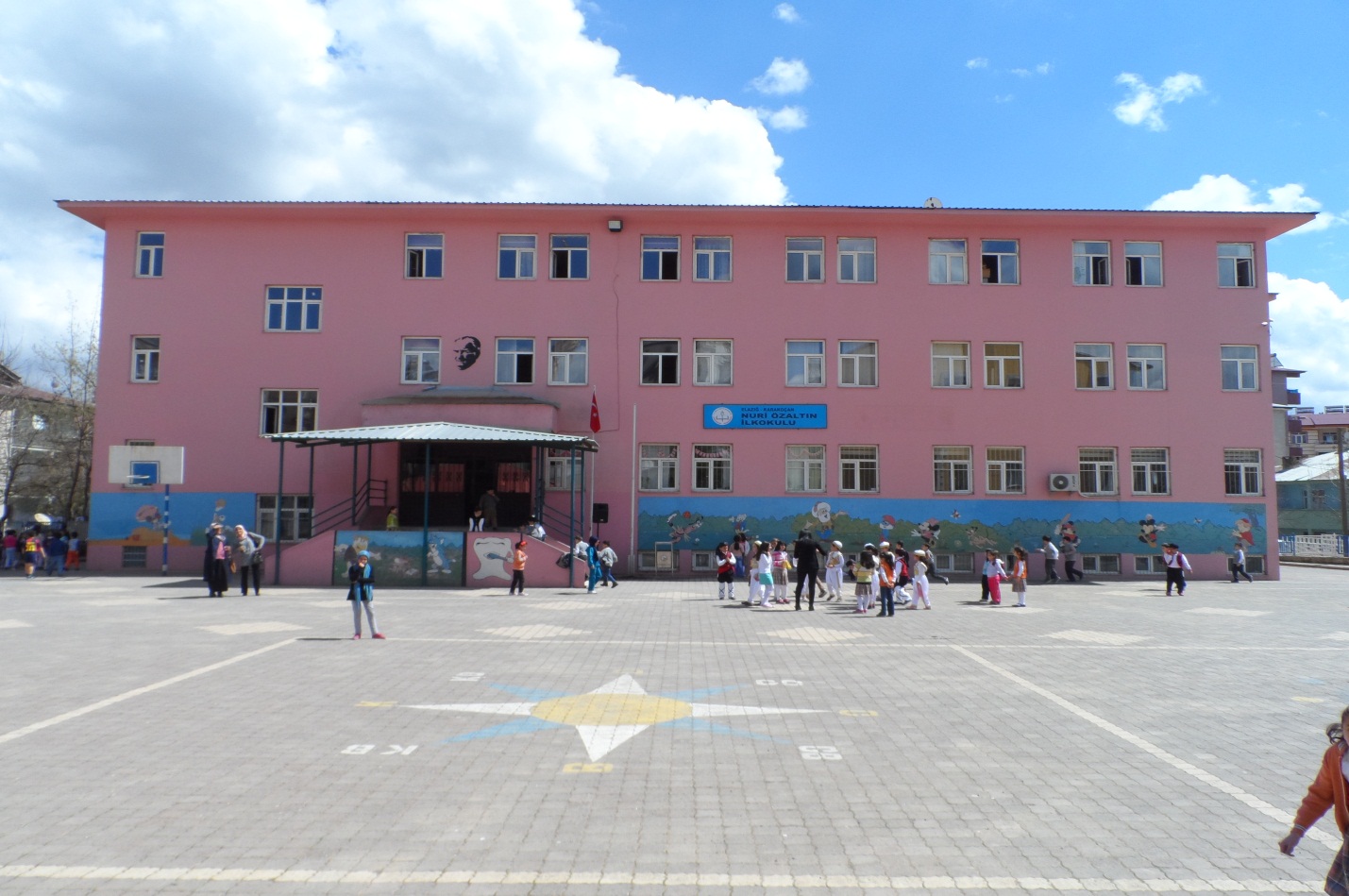 Nuri Özaltın İlkokulu Müdürlüğü2015-2019 Stratejik PlanıKarakoçan- 2015Mustafa Kemal ATATÜRK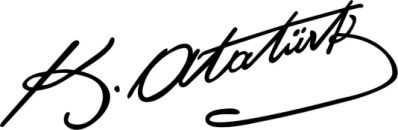 MEBMillî Eğitim BakanlığıMEMMillî Eğitim MüdürlüğüSGBStrateji Geliştirme BaşkanlığıİKBİnsan Kaynakları BölümüSPStratejik PlanAR-GEAraştırma, GeliştirmeABAvrupa BirliğiTÜBİTAKTürkiye Bilimsel ve Teknolojik Araştırma KurumuMEBBİSMillî Eğitim Bakanlığı Bilişim SistemleriE-okulOkul Yönetim Bilgi SistemiFATİHFırsatları Artırma ve Teknolojiyi İyileştirme HareketiDPTDevlet Planlama TeşkilatıKHKKanun Hükmünde KararnameTEOGTemel Eğitimden Ortaöğretime GeçişHBÖHayat Boyu ÖğrenmeİHLİmam-Hatip LisesiMTEMesleki ve Teknik EğitimSWOTStrenghts, Weaknesses, Opportunıtıes, Threats PESTPolitik, Ekonomik, Sosyolojik, TeknolojikGZFTGüçlü, Zayıf, Fırsat, TehditTÜİKTürkiye İstatistik KurumuSTKSivil Toplum Kuruluşlarıvs.vesairevb.ve benzeris.SayfaBİRİNCİ BÖLÜMSTRATEJİK PLAN HAZIRLIK SÜRECİS.NOADI SOYADIGÖREVİ1Kemalettin GÖVERCİNOkul Müdürü2Yunus DEMİRMüdür Yardımcısı3Şerife POLATÖğretmen4Adnan DOĞANOkul/Aile Birliği Başkanı5Orhan ÇİÇEKOkul/Aile Birliği Yönetim Kurulu ÜyesiS.NoADI SOYADIGÖREVİ1Yunus DEMİRMüdür Yardımcısı2Harun POLATÖğretmen3Figen KARADEMİRÖğretmen4Cihan ATEŞVeliİKİNCİ BÖLÜMDURUM ANALİZİÖğrenci kayıt, kabul ve devam işleriEğitim hizmetleri Öğrenci başarısının değerlendirilmesiÖğretim hizmetleriSınav işleriToplum hizmetleriSınıf geçme işleriKulüp çalışmalarıÖğrenim belgesi düzenleme işleriSosyal, kültürel ve sportif etkinliklerPersonel işleriÖğrenci sağlığı ve güvenliğiÖğrenci davranışlarının değerlendirilmesiOkul çevre ilişkileriRehberlikStaj çalışmalarıPAYDAŞLARİÇ PAYDAŞLARDIŞ PAYDAŞLARDIŞ PAYDAŞLARDIŞ PAYDAŞLARYARARLANICIPAYDAŞLARÇalışanlar, BirimlerTemel ortakStratejik ortakTedarikçiHedef kitleMillî Eğitim BakanlığıXValilikXMilli Eğitim Müdürlüğü ÇalışanlarıXİlçe Milli Eğitim MüdürlükleriXOkullar ve Bağlı KurumlarXÖğretmenler ve Diğer ÇalışanlarXÖğrenciler XOkul Aile BirliğiXXÜniversiteXÖzel İdareXBelediyelerXGüvenlik Güçleri (Emniyet, Jandarma)XBayındırlık ve İskân  MüdürlüğüXSosyal Hizmetler  MüdürlüğüXGençlik ve Spor MüdürlüğüXSağlık MüdürlüğüXKültür MüdürlüğüXHayırseverlerXSivil Toplum ÖrgütleriXMedyaXİşveren kuruluşlarXMuhtarlıklarX…… ADIGÖREVLERİKemalettin GÖVERCİNOkul MüdürüYunus DEMİRMüdür YardımcısıAdnan DOĞANOkul Aile Birliği BaşkanıSınıf ÖğretmenleriSınıf ÖğretmenleriBranş ÖğretmenleriBranş ÖğretmenleriOkulöncesi ÖğretmenleriOkulöncesi ÖğretmenleriNurettin ÇİFTÇİYardımcı HizmetlerKurul / Komisyon AdıGöreviBEP KuruluYönetmelikteki GörevlerOkul Aile Birliği Denetleme KuruluYönetmelikteki GörevlerOkul Öğrenci Meclisi KuruluYönetmelikteki GörevlerRehberlik Hizmetleri Yürütme KuruluYönetmelikteki GörevlerSosyal Etkinlikler KuruluYönetmelikteki GörevlerWeb Sayfası Yayın KuruluOkul Sitesinin Güncellenmesi/ İlgili Haberlerin YayınıGÖREV ÜNVANIASİLVEKİLBOŞTOPLAMOkul Müdürü11Müdür Yardımcısı11Sınıf Öğretmeni1515Okulöncesi Öğretmeni325Branş Öğretmeni22Yardımcı Hizmetler134ÖĞRETMEN SAYISIÖĞRENCİ SAYISI23528DERSLİK SAYISIŞUBE SAYISI1820Eğitim ve Öğretim YılıKurs SayısıKursiyer / Öğrenci SayısıGörevli Öğretmen Sayısı2013-20141181Eğitim ve Öğretim YılıYEREL PROJELER(SODES – Kalkınma Ajansı vb.)YEREL PROJELER(SODES – Kalkınma Ajansı vb.)YEREL PROJELER(SODES – Kalkınma Ajansı vb.)YEREL PROJELER(SODES – Kalkınma Ajansı vb.)ULUSAL PROJELER(Tübitak, BBE vb.)ULUSAL PROJELER(Tübitak, BBE vb.)ULUSAL PROJELER(Tübitak, BBE vb.)ULUSLARARASI PROJELER(AB Projeleri vb.)ULUSLARARASI PROJELER(AB Projeleri vb.)ULUSLARARASI PROJELER(AB Projeleri vb.)ULUSLARARASI PROJELER(AB Projeleri vb.)Eğitim ve Öğretim YılıProje SayısıKatılan Öğretmen SayısıKatılan Öğrenci SayısıProjelerinToplamBütçesi(TL)Proje SayısıKatılan Öğretmen SayısıKatılan Öğrenci SayısıProje SayısıKatılan Öğretmen SayısıKatılan Öğrenci SayısıProjelerinToplamBütçesi(€)ProjelerinToplamBütçesi(€)2011-20122012-20132013-2014TOPLAMGÜÇLÜ YÖNLERGÜÇLÜ YÖNLERGÜÇLÜ YÖNLEREğitim ve Öğretime ErişimEğitim ve Öğretimde KaliteKurumsal KapasiteOkullaşma oranının %100 olmasıSürekli devamsızlık yapan öğrencilerin olmamasıOkulumuzun sosyal, kültürel ve sportif etkinliklerde başarılı olmasıYıl sonunda düzenlenen sene sonu gösterilerinin çok olmasıSürekli kendimizi yenileme isteğimizin olması Okul yönetiminin vizyon sahibi, gelişmeye açık yöneticilere sahip olması.Okulda olumlu kurum kültürünün varlığıDonanımlı AnasınıfıÖğretmenlerimizin genç ve dinamik olmasıOkulumuzun toplam kalite yönetimi anlayışına inanmış deneyimli personele sahip olması Öğretmen – yönetici iletişimin iyi olmasıZAYIF YÖNLERZAYIF YÖNLERZAYIF YÖNLEREğitim ve Öğretime ErişimEğitim ve Öğretimde KaliteKurumsal KapasiteFarklı bölgelerden ve farklı sosyo ekonomik koşullardan öğrencilerin gelmesi                   Ders dışı etkinliklere yeterli  zaman ayrılamaması Zümreler arası işbirliğinin yeterli olmaması1. Spor salonumuzun olmamasıOkul bahçesinin yetersizliği                                                                                          Zümre odalarının olmamasıYeterli ekonomik güce sahip olamamasıFIRSATLARFIRSATLARFIRSATLAREğitim ve Öğretime ErişimEğitim ve Öğretimde KaliteKurumsal Kapasiteİlçe Milli Eğitim Müdürlüğü   desteği Velilerin okul öncesi eğitime ilgisi  Toplum Sağlık Merkezine yakınlığı Okulumuzun ilçe merkezindeki konumuOkulun diğer kurumlarla işbirliğinin güçlü olması Sosyo -  ekonomik koşulları uygun velilerimizin olması  Bulunduğu çevrenin gözde  okulu olabilmesi. İlçemizdeki ekonomik ve teknolojik gelişmeler Yerel yönetimlerle ve sivil toplum örgütleriyle iyi iletişim.Okulun diğer kurumlarla işbirliğinin güçlü olması Başarılı, alanlarında kendini kanıtlamış öğretmenlerin görev yapmak için tercih ettiği bir okul olması.  TEHDİTLERTEHDİTLERTEHDİTLEREğitim ve Öğretime ErişimEğitim ve Öğretimde KaliteKurumsal KapasiteOkulumuzun bulunduğu çevrenin göç alması ve nüfusunun artması.Bir kısım velilerimizin duyarsız olması.Genel bütçeden eğitim öğretime yeterli miktarda kaynak ayrılmaması ve ekonomik sıkıntıların yaşanmasıOkulda güvenlik görevlisinin olmaması.Okul çevresinde internet kafelerin bulunmasıEĞİTİM VE ÖĞRETİM SİSTEMİNİN SORUN VE GELİŞİM ALANLARIEĞİTİM VE ÖĞRETİM SİSTEMİNİN SORUN VE GELİŞİM ALANLARIEĞİTİM VE ÖĞRETİM SİSTEMİNİN SORUN VE GELİŞİM ALANLARIEğitim ve Öğretime ErişimEğitim ve Öğretimde KaliteKurumsal KapasiteOkul öncesi eğitimde okullaşmaZorunlu Eğitimde devamsızlık Zorunlu eğitimden erken ayrılmaÖğrencilere yönelik oryantasyon faaliyetleriYükseköğretime katılımÖzel eğitime ihtiyaç duyan bireylerin uygun eğitime erişimiKız çocukları başta olmak üzere özel politika gerektiren grupların eğitime erişimiÖzel öğretimin payıÖzel öğretim okullarının doluluk oranıBilimsel, kültürel, sanatsal ve sportif faaliyetlerOkuma kültürü Örgün ve yaygın eğitimi destekleme ve yetiştirme kurslarElektronik ders içerikleriEğitimde ve öğretim süreçlerinde bilgi ve iletişim teknolojilerinin kullanımıÜstün yetenekli öğrencilere yönelik eğitim öğretim hizmetleriÖzel eğitime ihtiyacı olan bireylere sunulan eğitim ve öğretim hizmetleriOkul sağlığı ve hijyen Eğitsel, mesleki ve kişisel rehberlik hizmetleriTemel dersler önceliğinde ulusal ve uluslararası sınavlarda öğrenci başarı durumuÖğrencilerin sınav kaygısıEğitsel değerlendirme ve tanılamaYabancı dil yeterliliğiSiyasi ve sendikal yapının eğitim üzerindeki etkisiÇalışanların ödüllendirilmesi ve motivasyonİnsan kaynağının genel ve mesleki yeterliklerinin geliştirilmesiHizmetiçi eğitim kalitesiOkul ve kurumların bütçeleme süreçlerindeki yetki ve sorumluluklarıAlternatif finansman kaynaklarının artırılmasıOkul ve kurumların fiziki kapasitesiOkul ve kurumların sosyal, kültürel, sanatsal ve sportif faaliyet alanlarının yetersizliğiÖzel eğitime ihtiyacı olan öğrencilere uygun eğitim ve öğretim ortamları Özel eğitim okullarının yaygın olmamasıDonatım eksikliğiStratejik yönetim ve planlama anlayışıİş sağlığı ve güvenliği Projelerin etkililiği ve proje çıktıların sürdürülebilirliğiKurumsal aidiyetElektronik ağ ortamlarının etkinliğiİstatistik ve bilgi teminiÜÇÜNCÜ BÖLÜMGELECEĞE YÖNELİMSTRATEJİK AMAÇ, HEDEF VE TEDBİRLERNoPerformans GöstergeleriPerformans GöstergeleriÖnceki YıllarÖnceki YıllarÖnceki YıllarHedefNoPerformans GöstergeleriPerformans Göstergeleri2012201320142019İlkokul birinci sınıf öğrencilerinden en az bir yıl okul öncesi eğitim almış olanların oranı (%)İlkokul birinci sınıf öğrencilerinden en az bir yıl okul öncesi eğitim almış olanların oranı (%)74769292Örgün eğitimde 20 gün ve üzeri devamsız öğrenci oranı (%)İlkokul21110Örgün eğitimde 20 gün ve üzeri devamsız öğrenci oranı (%)Ortaokul20Örgün eğitimde 20 gün ve üzeri devamsız öğrenci oranı (%)Ortaöğretim10Eğitim ve öğretimden erken ayrılma oranı (%)Eğitim ve öğretimden erken ayrılma oranı (%)0002,50NoStratejilerAna SorumluDiğer Sorumlu BirimlerOkul öncesi eğitime katılımı artıracak hizmet sunum modelleri çeşitlendirilecek ve okul öncesi eğitim imkânları kısıtlı hane ve bölgelerin erişimini destekleyecek şekilde yaygınlaştırılacaktır.Okul İdaresiOkul öncesi ÖğretmenleriÖzel eğitim ihtiyacı olan bireylerin tespiti için etkili bir tarama ve tanılama sistemi geliştirilecek ve bu bireylerin tanısına uygun eğitime erişmelerini ve devam etmelerini sağlayacak imkânlar geliştirilecektir.Okul İdaresiRehberlik ServisiYönetici ve öğretmenlerin bütünleştirici eğitiminin amaçları ve önemi hakkında bilgilendirilmeleri sağlanacaktır.İlçe MEMOkul İdaresiBütün okul tür ve kademelerinde devamsızlık, sınıf tekrarı ve okuldan erken ayrılma nedenlerinin tespiti için araştırmalar yapılacaktır.Okul İdaresiRehberlik ServisiZorunlu eğitimden ayrılmaların önlenmesi ve devamsızlıkların azaltılmasına yönelik öğrenci devamsızlıkları izleme ve önleme mekanizmaları geliştirilecektir.Okul İdaresiRehberlik ServisiKız çocukları başta olmak üzere özel politika gerektiren grupların eğitim ve öğretime erişimlerine yönelik çalışmalar arttırılacak.Okul İdaresiRehberlik ServisiNoPerformans GöstergesiPerformans GöstergesiÖnceki yıllarÖnceki yıllarÖnceki yıllarHedefNoPerformans GöstergesiPerformans Göstergesi2012201320142019Bir eğitim ve öğretim yılı içerisinde sanat, bilim, kültür ve spor alanlarından birinde en az bir faaliyete katılan öğrenci oranı (%)İlkokul607085100Bir eğitim ve öğretim yılı içerisinde sanat, bilim, kültür ve spor alanlarından birinde en az bir faaliyete katılan öğrenci oranı (%)Ortaokul100Bir eğitim ve öğretim yılı içerisinde sanat, bilim, kültür ve spor alanlarından birinde en az bir faaliyete katılan öğrenci oranı (%)Ortaöğretim100Öğrenci başına okunan kitap sayısıİlkokul25303550Öğrenci başına okunan kitap sayısıOrtaokul20Öğrenci başına okunan kitap sayısıOrtaöğretim15Onur veya İftihar belgesi alan öğrenci oranıİlköğretim Kurumları139-16Onur veya İftihar belgesi alan öğrenci oranıOrtaöğretim16Takdir veya teşekkür belgesi alan öğrenci oranı (%)İlköğretim kurumları48-7260Takdir veya teşekkür belgesi alan öğrenci oranı (%)Ortaöğretim60Beyaz Bayrak sertifikasıBeyaz Bayrak sertifikası--11Beslenme Dostu Okul SertifikasıBeslenme Dostu Okul Sertifikası---1NoStratejilerAna SorumluDiğer Sorumlu BirimlerBireysel, bölgesel ve okul türü farklılıkları da göz önüne alınarak örgün ve yaygın eğitimi destekleme ve yetiştirme kursları yaygınlaştırılacaktır.Okul İdaresiÖğretmenlerEğitsel, kişisel ve meslekî rehberlik faaliyetlerinin yürütülmesinde beşeri ve fiziki kaynaklarda yaşanan sıkıntıların da ortadan kaldırılabilmesi amacıyla, toplumsal farkındalık düzeyi artırılacak ve diğer kurumlarla da bu alanda iş birliğine gidilecektir.Okul İdaresiRehberlik ServisiOkul sağlığı ve hijyen konularında öğrencilerin, ailelerin ve çalışanların bilinçlendirilmesine yönelik faaliyetler yapılacaktır. Okullarımızın bu konulara ilişkin değerlendirmelere (Beyaz Bayrak vb.) katılmaları desteklenecektir.Okul İdaresiÖğretmenlerBütün eğitim kademelerinde sosyal, sanatsal, kültürel ve sportif faaliyetlerin sayısı, çeşidi ve öğrencilerin söz konusu faaliyetlere katılım oranı artırılacak, gerçekleştirilecek faaliyetlerin takip edilebilmesine imkân sağlayacak bir izleme sistemi geliştirilecektir.Okul İdaresiRehberlik Servisi- Tüm ÖğretmenlerOkuma kültürünün erken yaşlardan başlatılma ve yaygınlaştırılması için çalışmalar arttırılacak. Okul İdaresiTüm ÖğretmenlerÜstün yetenekli bireylerin eğitim ve öğretim süreçleri konusunda aile, öğretmen ve idarecilere eğitimler verilecektir.Okul İdaresiRehberlik ServisiEngelli bireylerin eğitim ve öğretim süreçleri konusunda aile, öğretmen, yönetici eğitimler yapılacaktır.Okul İdaresiRehberlik ServisiBilişim teknolojilerinin öğrenci ve öğretmen kullanma yetkinlikleri artırılacaktır.Okul İdaresiÖğretmenlerÖzellikle sorun alanları olarak tespit edilen konularda (liderlik ve sınıf yönetimi, yetkinlik, öğretme usulü, ölçme ve değerlendirme, materyal hazırlama, iletişim kurma, teknolojiyi etkin ve verimli kullanma, yabancı dil, mesleki etik) öğretmenlerin belirli periyotlarda eğitim yapmaları sağlanacak ve ilgili kurum ve kuruluşlarla iş birliğine gidilecektir.Okul İdaresiRehberlik ServisiNoPerformans GöstergesiÖnceki YıllarÖnceki YıllarÖnceki YıllarHedefNoPerformans Göstergesi2012201320142019NoStratejilerAna SorumluDiğer Sorumlu BirimlerNoPerformans GöstergesiÖnceki YıllarÖnceki YıllarÖnceki YıllarHedefNoPerformans Göstergesi201220132014201910022080NoStratejilerAna SorumluDiğer Sorumlu BirimlerNoGöstergeGöstergeÖnceki YıllarÖnceki YıllarÖnceki YıllarHedefNoGöstergeGösterge2012201320142019Öğretmen başına düşen öğrenci sayısıİlkokulu27262815Öğretmen başına düşen öğrenci sayısıOrtaokul2715Öğretmen başına düşen öğrenci sayısıOrtaöğretim153Lisansüstü eğitimi tamamlayan personel oranı (%)Lisansüstü eğitimi tamamlayan personel oranı (%)---10Asil yönetici sayısının yönetici normuna oranı (%) Asil yönetici sayısının yönetici normuna oranı (%) 10010010090Norm kadro doluluk oranı (%) Norm kadro doluluk oranı (%) 100989598NoStratejilerAna SorumluDiğer Sorumlu BirimlerOkul ve kurumların temizlik, güvenlik ve sekretarya gibi alanlardaki destek personeli ihtiyacının giderilmesine yönelik çalışmalar yapılacaktır.İlçe MEMOkul İdaresiOkulumuz çalışanlarının motivasyon ve iş doyumunu artırmaya yönelik çalışmalar yapılacaktır.Okul İdaresiRehberlik ServisiEngelli çalışanlara bilgi, beceri ve engel durumlarına uygun görevler verilmesi sağlanacaktır.Okul İdaresiRehberlik ServisiOkul ve kurumların fiziksel koşulları engelli bireylerin eğitim öğretime erişimlerini kolaylaştırılacak şekilde düzenlenecek.Okul İdaresiOkul Aile BirliğiNoGöstergeÖnceki YıllarÖnceki YıllarÖnceki YıllarHedefNoGösterge2012201320142019Spor salonu sayısı---1Çok amaçlı salon veya konferans salonu olan okul sayısı1111Kütüphanesi olan okul sayısı11111İnternet altyapısı, tablet veya etkileşimli tahta kurulumu tamamlananların oranı (%)---100NoStratejilerAna SorumluDiğer Sorumlu BirimlerOkul, derslik, pansiyon, spor salonu gibi eğitim tesislerinin sayısı ve dağılımında belirlenen hedeflere ulaşmak ve bölgesel farklılıkları en aza indirmek için yatırım programları ihtiyaç analizleri doğrultusunda hazırlanacaktır. Müdürlüğümüze ait okul ve kurumlara ait projelerin oluşturulmasında birimlerin ihtiyaç programları, hijyen, enerji verimliliği, konfor şartları ile maddi ve doğal kaynakların tasarrufu gibi öncelikler dikkate alınacaktır. Öğrenci yurt ve pansiyonlarının konaklama kalitesinin artırılmasına yönelik çalışmalar yapılacak ve fiziki ortamlara ilişkin standartlar güvenlik, hijyen ve konfor şartları dikkate alınarak geliştirilecektir.Mevcut ve yeni açılacak okul, pansiyon ve eklentiler iş güvenliği, onarım ve bakım esasları öncelikleri göz önüne alınarak düzenlenecektir.Okul bahçeleri, öğrencilerin sosyal ve kültürel gelişimlerini destekleyecek ve aktif yaşamı teşvik edecek şekilde düzenlenecek; öğrencilerin sosyal, sanatsal, sportif ve kültürel etkinlikler yapabilecekleri alanlar artırılacaktır.Okul İdaresiOkul Aile BirliğiOkul ve kurumların fiziki ortamları özel eğitime ihtiyaç duyan bireylerin gereksinimlerine uygun biçimde düzenlenecek ve destek eğitim odaları yaygınlaştırılacaktır.Okul ve kurumların kütüphane, konferans salonu, laboratuvar, spor salonu ve bahçe gibi mekânlarının bu imkânlardan yoksun okullar tarafından kullanılabilmesi sağlanacaktır.Okul İdaresiRehberlik      ServisiOkul ve kurumların ders ve laboratuvar araç-gereçleri ile makine-teçhizat dâhil her türlü donatım malzemesi ihtiyaçlarının, öğretim programlarına ve teknolojik gelişmelere uygun olarak zamanında karşılanması sağlanacaktır. Okul İdaresiOkul Aile BirliğiOkul ve kurumlara tahsis edilen ödeneklerin etkin kullanılmasını sağlamak üzere tenkis miktarları izlenecek, tenkise sebep olan sorunlar tespit edilerek sorunların çözümüne yönelik adımlar atılacaktır.Denetlenen okul ve kurumların, bütçelerini yerinde-etkin-uygun kullanılıp kullanmadıkları incelenerek tespit edilen eksikliklerin (bilgi eksikliği, usul yanlışlığı, hata, kasıt gibi) giderilmesine yönelik gerekli önlemler alınacaktır. NoGöstergeÖnceki YıllarÖnceki YıllarÖnceki YıllarHedefNoGösterge2012201320142019Rehberlik ve denetim sonuçlarına göre yapılan bildirimlerin uygulanma oranı (%)90--85NoStratejilerAna SorumluDiğer Sorumlu BirimlerEmsallerine göre başarı gösteren okul ve kurumların ödüllendirilerek örnek uygulamaların yaygınlaştırılması sağlanacaktır.Okulumuz personeli ve hizmet sunmakla sorumlu olduğu vatandaşlar kamu hizmet standartları hususunda sürekli bilgilendirilecektir.Okul İdaresiRehberlik ServisiOkulumuz faaliyetlerine ilişkin konularda ilgili kurumların ve araştırmacıların bilgi ve izin taleplerinin değerlendirilmesine ilişkin süreçler iyileştirilecektir.İlçe MEMOkul İdaresiDÖRDÜNCÜ BÖLÜMMALİYETLENDİRMEAmaç ve HedeflerMaliyet (TL)Oran (%)Stratejik Hedef 1.1Stratejik Amaç 1Stratejik Hedef 2.1Stratejik Hedef 2.2Stratejik Hedef 2.3Stratejik Amaç 2Stratejik Hedef 3.1Stratejik Hedef 3.2Stratejik Hedef 3.3Stratejik Amaç 3Stratejik Amaç Maliyetleri ToplamıBEŞİNCİ BÖLÜMİZLEME ve DEĞERLENDİRMETEMASTRATEJİKAMAÇSTRATEJİKHEDEFNOSTRATEJİLERANASORUMLUDİĞERSORUMLUBİRİMLERTEMA 1EĞİTİM VE ÖĞRETİME ERİŞİMStratejik Amaç 1Bütün bireylerin eğitim ve öğretime adil şartlar altında erişmesini sağlamak.Stratejik Hedef 1.1Plan dönemi sonuna kadar dezavantajlı gruplar başta olmak üzere, eğitim ve öğretimin her tür ve kademesinde katılım ve tamamlama oranlarını artırmak.Okul öncesi eğitime katılımı artıracak hizmet sunum modelleri çeşitlendirilecek ve okul öncesi eğitim imkânları kısıtlı hane ve bölgelerin erişimini destekleyecek şekilde yaygınlaştırılacaktır.Okul İdaresiOkulöncesi ÖğretmenleriTEMA 1EĞİTİM VE ÖĞRETİME ERİŞİMStratejik Amaç 1Bütün bireylerin eğitim ve öğretime adil şartlar altında erişmesini sağlamak.Stratejik Hedef 1.1Plan dönemi sonuna kadar dezavantajlı gruplar başta olmak üzere, eğitim ve öğretimin her tür ve kademesinde katılım ve tamamlama oranlarını artırmak.Okullaşma oranlarının düşük olduğu bölgelerde eğitimin önemi ve getirileri hakkında bilgilendirme çalışmaları yapılacaktır. TEMA 1EĞİTİM VE ÖĞRETİME ERİŞİMStratejik Amaç 1Bütün bireylerin eğitim ve öğretime adil şartlar altında erişmesini sağlamak.Stratejik Hedef 1.1Plan dönemi sonuna kadar dezavantajlı gruplar başta olmak üzere, eğitim ve öğretimin her tür ve kademesinde katılım ve tamamlama oranlarını artırmak.TEMA 1EĞİTİM VE ÖĞRETİME ERİŞİMStratejik Amaç 1Bütün bireylerin eğitim ve öğretime adil şartlar altında erişmesini sağlamak.Stratejik Hedef 1.1Plan dönemi sonuna kadar dezavantajlı gruplar başta olmak üzere, eğitim ve öğretimin her tür ve kademesinde katılım ve tamamlama oranlarını artırmak.TEMA 1EĞİTİM VE ÖĞRETİME ERİŞİMStratejik Amaç 1Bütün bireylerin eğitim ve öğretime adil şartlar altında erişmesini sağlamak.Stratejik Hedef 1.1Plan dönemi sonuna kadar dezavantajlı gruplar başta olmak üzere, eğitim ve öğretimin her tür ve kademesinde katılım ve tamamlama oranlarını artırmak.TEMA 1EĞİTİM VE ÖĞRETİME ERİŞİMStratejik Amaç 1Bütün bireylerin eğitim ve öğretime adil şartlar altında erişmesini sağlamak.Stratejik Hedef 1.1Plan dönemi sonuna kadar dezavantajlı gruplar başta olmak üzere, eğitim ve öğretimin her tür ve kademesinde katılım ve tamamlama oranlarını artırmak.Özel eğitim ihtiyacı olan bireylerin tespiti için etkili bir tarama ve tanılama sistemi geliştirilecek ve bu bireylerin tanısına uygun eğitime erişmelerini ve devam etmelerini sağlayacak imkânlar geliştirilecektir.Okul İdaresiRehberlik ServisiTEMA 1EĞİTİM VE ÖĞRETİME ERİŞİMStratejik Amaç 1Bütün bireylerin eğitim ve öğretime adil şartlar altında erişmesini sağlamak.Stratejik Hedef 1.1Plan dönemi sonuna kadar dezavantajlı gruplar başta olmak üzere, eğitim ve öğretimin her tür ve kademesinde katılım ve tamamlama oranlarını artırmak.Yönetici ve öğretmenlerin bütünleştirici eğitiminin amaçları ve önemi hakkında bilgilendirilmeleri sağlanacaktır.İlçe MEMOkul İdaresiTEMA 1EĞİTİM VE ÖĞRETİME ERİŞİMStratejik Amaç 1Bütün bireylerin eğitim ve öğretime adil şartlar altında erişmesini sağlamak.Stratejik Hedef 1.1Plan dönemi sonuna kadar dezavantajlı gruplar başta olmak üzere, eğitim ve öğretimin her tür ve kademesinde katılım ve tamamlama oranlarını artırmak.Bütün okul tür ve kademelerinde devamsızlık, sınıf tekrarı ve okuldan erken ayrılma nedenlerinin tespiti için araştırmalar yapılacaktır.Okul İdaresiRehberlik ServisiTEMA 1EĞİTİM VE ÖĞRETİME ERİŞİMStratejik Amaç 1Bütün bireylerin eğitim ve öğretime adil şartlar altında erişmesini sağlamak.Stratejik Hedef 1.1Plan dönemi sonuna kadar dezavantajlı gruplar başta olmak üzere, eğitim ve öğretimin her tür ve kademesinde katılım ve tamamlama oranlarını artırmak.TEMA 1EĞİTİM VE ÖĞRETİME ERİŞİMStratejik Amaç 1Bütün bireylerin eğitim ve öğretime adil şartlar altında erişmesini sağlamak.Stratejik Hedef 1.1Plan dönemi sonuna kadar dezavantajlı gruplar başta olmak üzere, eğitim ve öğretimin her tür ve kademesinde katılım ve tamamlama oranlarını artırmak.Zorunlu eğitimden ayrılmaların önlenmesi ve devamsızlıkların azaltılmasına yönelik öğrenci devamsızlıkları izleme ve önleme mekanizmaları geliştirilecektir.Okul İdaresiRehberlik ServisiTEMA 1EĞİTİM VE ÖĞRETİME ERİŞİMStratejik Amaç 1Bütün bireylerin eğitim ve öğretime adil şartlar altında erişmesini sağlamak.Stratejik Hedef 1.1Plan dönemi sonuna kadar dezavantajlı gruplar başta olmak üzere, eğitim ve öğretimin her tür ve kademesinde katılım ve tamamlama oranlarını artırmak.TEMA 1EĞİTİM VE ÖĞRETİME ERİŞİMStratejik Amaç 1Bütün bireylerin eğitim ve öğretime adil şartlar altında erişmesini sağlamak.Stratejik Hedef 1.1Plan dönemi sonuna kadar dezavantajlı gruplar başta olmak üzere, eğitim ve öğretimin her tür ve kademesinde katılım ve tamamlama oranlarını artırmak.TEMA 1EĞİTİM VE ÖĞRETİME ERİŞİMStratejik Amaç 1Bütün bireylerin eğitim ve öğretime adil şartlar altında erişmesini sağlamak.Stratejik Hedef 1.1Plan dönemi sonuna kadar dezavantajlı gruplar başta olmak üzere, eğitim ve öğretimin her tür ve kademesinde katılım ve tamamlama oranlarını artırmak.TEMA 1EĞİTİM VE ÖĞRETİME ERİŞİMStratejik Amaç 1Bütün bireylerin eğitim ve öğretime adil şartlar altında erişmesini sağlamak.Stratejik Hedef 1.1Plan dönemi sonuna kadar dezavantajlı gruplar başta olmak üzere, eğitim ve öğretimin her tür ve kademesinde katılım ve tamamlama oranlarını artırmak.TEMA 1EĞİTİM VE ÖĞRETİME ERİŞİMStratejik Amaç 1Bütün bireylerin eğitim ve öğretime adil şartlar altında erişmesini sağlamak.Stratejik Hedef 1.1Plan dönemi sonuna kadar dezavantajlı gruplar başta olmak üzere, eğitim ve öğretimin her tür ve kademesinde katılım ve tamamlama oranlarını artırmak.TEMA 1EĞİTİM VE ÖĞRETİME ERİŞİMStratejik Amaç 1Bütün bireylerin eğitim ve öğretime adil şartlar altında erişmesini sağlamak.Stratejik Hedef 1.1Plan dönemi sonuna kadar dezavantajlı gruplar başta olmak üzere, eğitim ve öğretimin her tür ve kademesinde katılım ve tamamlama oranlarını artırmak.TEMA 1EĞİTİM VE ÖĞRETİME ERİŞİMStratejik Amaç 1Bütün bireylerin eğitim ve öğretime adil şartlar altında erişmesini sağlamak.Stratejik Hedef 1.1Plan dönemi sonuna kadar dezavantajlı gruplar başta olmak üzere, eğitim ve öğretimin her tür ve kademesinde katılım ve tamamlama oranlarını artırmak.Kız çocukları başta olmak üzere özel politika gerektiren grupların eğitim ve öğretime erişimlerine yönelik çalışmalar arttırılacak.Okul İdaresiRehberlik ServisiTEMA 1EĞİTİM VE ÖĞRETİME ERİŞİMStratejik Amaç 1Bütün bireylerin eğitim ve öğretime adil şartlar altında erişmesini sağlamak.Stratejik Hedef 1.1Plan dönemi sonuna kadar dezavantajlı gruplar başta olmak üzere, eğitim ve öğretimin her tür ve kademesinde katılım ve tamamlama oranlarını artırmak.TEMASTRATEJİKAMAÇSTRATEJİKHEDEFNOSTRATEJİLERANASORUMLUDİĞERSORUMLUBİRİMLERTEMA 2EĞİTİM-ÖĞRETİMDE KALİTEStratejik Amaç 2Bütün bireylere çağın gerektirdiği bilgi, beceri, tutum ve davranışın kazandırılması ile girişimci, yenilikçi, yaratıcı, dil becerileri yüksek, iletişime ve öğrenmeye açık, öz güven ve sorumluluk sahibi, sağlıklı ve mutlu bireylerin yetişmesine imkân sağlamak.Stratejik Hedef 2.1Bütün bireylerin bedensel, ruhsal ve zihinsel gelişimlerine yönelik faaliyetlere katılım oranını ve öğrencilerin akademik başarı düzeylerini artırmak.Bireysel, bölgesel ve okul türü farklılıkları da göz önüne alınarak örgün ve yaygın eğitimi destekleme ve yetiştirme kursları yaygınlaştırılacaktır.Okul İdaresiTüm ÖğretmenlerTEMA 2EĞİTİM-ÖĞRETİMDE KALİTEStratejik Amaç 2Bütün bireylere çağın gerektirdiği bilgi, beceri, tutum ve davranışın kazandırılması ile girişimci, yenilikçi, yaratıcı, dil becerileri yüksek, iletişime ve öğrenmeye açık, öz güven ve sorumluluk sahibi, sağlıklı ve mutlu bireylerin yetişmesine imkân sağlamak.Stratejik Hedef 2.1Bütün bireylerin bedensel, ruhsal ve zihinsel gelişimlerine yönelik faaliyetlere katılım oranını ve öğrencilerin akademik başarı düzeylerini artırmak.Eğitsel, kişisel ve meslekî rehberlik faaliyetlerinin yürütülmesinde beşeri ve fiziki kaynaklarda yaşanan sıkıntıların da ortadan kaldırılabilmesi amacıyla, toplumsal farkındalık düzeyi artırılacak ve diğer kurumlarla da bu alanda iş birliğine gidilecektir.Okul İdaresiRehberlik ServisiTEMA 2EĞİTİM-ÖĞRETİMDE KALİTEStratejik Amaç 2Bütün bireylere çağın gerektirdiği bilgi, beceri, tutum ve davranışın kazandırılması ile girişimci, yenilikçi, yaratıcı, dil becerileri yüksek, iletişime ve öğrenmeye açık, öz güven ve sorumluluk sahibi, sağlıklı ve mutlu bireylerin yetişmesine imkân sağlamak.Stratejik Hedef 2.1Bütün bireylerin bedensel, ruhsal ve zihinsel gelişimlerine yönelik faaliyetlere katılım oranını ve öğrencilerin akademik başarı düzeylerini artırmak.Okul sağlığı ve hijyen konularında öğrencilerin, ailelerin ve çalışanların bilinçlendirilmesine yönelik faaliyetler yapılacaktır. Okullarımızın bu konulara ilişkin değerlendirmelere (Beyaz Bayrak vb.) katılmaları desteklenecektir.Okul İdaresiÖğretmenlerTEMA 2EĞİTİM-ÖĞRETİMDE KALİTEStratejik Amaç 2Bütün bireylere çağın gerektirdiği bilgi, beceri, tutum ve davranışın kazandırılması ile girişimci, yenilikçi, yaratıcı, dil becerileri yüksek, iletişime ve öğrenmeye açık, öz güven ve sorumluluk sahibi, sağlıklı ve mutlu bireylerin yetişmesine imkân sağlamak.Stratejik Hedef 2.1Bütün bireylerin bedensel, ruhsal ve zihinsel gelişimlerine yönelik faaliyetlere katılım oranını ve öğrencilerin akademik başarı düzeylerini artırmak.Bütün eğitim kademelerinde sosyal, sanatsal, kültürel ve sportif faaliyetlerin sayısı, çeşidi ve öğrencilerin söz konusu faaliyetlere katılım oranı artırılacak, gerçekleştirilecek faaliyetlerin takip edilebilmesine imkân sağlayacak bir izleme sistemi geliştirilecektir.Okul İdaresiRehberlik Servisi-Tüm ÖğretmenlerTEMA 2EĞİTİM-ÖĞRETİMDE KALİTEStratejik Amaç 2Bütün bireylere çağın gerektirdiği bilgi, beceri, tutum ve davranışın kazandırılması ile girişimci, yenilikçi, yaratıcı, dil becerileri yüksek, iletişime ve öğrenmeye açık, öz güven ve sorumluluk sahibi, sağlıklı ve mutlu bireylerin yetişmesine imkân sağlamak.Stratejik Hedef 2.1Bütün bireylerin bedensel, ruhsal ve zihinsel gelişimlerine yönelik faaliyetlere katılım oranını ve öğrencilerin akademik başarı düzeylerini artırmak.TEMA 2EĞİTİM-ÖĞRETİMDE KALİTEStratejik Amaç 2Bütün bireylere çağın gerektirdiği bilgi, beceri, tutum ve davranışın kazandırılması ile girişimci, yenilikçi, yaratıcı, dil becerileri yüksek, iletişime ve öğrenmeye açık, öz güven ve sorumluluk sahibi, sağlıklı ve mutlu bireylerin yetişmesine imkân sağlamak.Stratejik Hedef 2.1Bütün bireylerin bedensel, ruhsal ve zihinsel gelişimlerine yönelik faaliyetlere katılım oranını ve öğrencilerin akademik başarı düzeylerini artırmak.Okuma kültürünün erken yaşlardan başlatılma ve yaygınlaştırılması için çalışmalar arttırılacak. Okul İdaresiTüm ÖğretmenlerTEMA 2EĞİTİM-ÖĞRETİMDE KALİTEStratejik Amaç 2Bütün bireylere çağın gerektirdiği bilgi, beceri, tutum ve davranışın kazandırılması ile girişimci, yenilikçi, yaratıcı, dil becerileri yüksek, iletişime ve öğrenmeye açık, öz güven ve sorumluluk sahibi, sağlıklı ve mutlu bireylerin yetişmesine imkân sağlamak.Stratejik Hedef 2.1Bütün bireylerin bedensel, ruhsal ve zihinsel gelişimlerine yönelik faaliyetlere katılım oranını ve öğrencilerin akademik başarı düzeylerini artırmak.Üstün yetenekli bireylerin eğitim ve öğretim süreçleri konusunda aile, öğretmen, yönetici ve maarif müfettişlerine eğitimler verilecektir.Okul İdaresiRehberlik Servisi TEMA 2EĞİTİM-ÖĞRETİMDE KALİTEStratejik Amaç 2Bütün bireylere çağın gerektirdiği bilgi, beceri, tutum ve davranışın kazandırılması ile girişimci, yenilikçi, yaratıcı, dil becerileri yüksek, iletişime ve öğrenmeye açık, öz güven ve sorumluluk sahibi, sağlıklı ve mutlu bireylerin yetişmesine imkân sağlamak.Stratejik Hedef 2.1Bütün bireylerin bedensel, ruhsal ve zihinsel gelişimlerine yönelik faaliyetlere katılım oranını ve öğrencilerin akademik başarı düzeylerini artırmak.Engelli bireylerin eğitim ve öğretim süreçleri konusunda aile, öğretmen, yönetici ve maarif müfettişlerine eğitimler yapılacaktır.Okul İdaresiRehberlik Servisi TEMA 2EĞİTİM-ÖĞRETİMDE KALİTEStratejik Amaç 2Bütün bireylere çağın gerektirdiği bilgi, beceri, tutum ve davranışın kazandırılması ile girişimci, yenilikçi, yaratıcı, dil becerileri yüksek, iletişime ve öğrenmeye açık, öz güven ve sorumluluk sahibi, sağlıklı ve mutlu bireylerin yetişmesine imkân sağlamak.Stratejik Hedef 2.1Bütün bireylerin bedensel, ruhsal ve zihinsel gelişimlerine yönelik faaliyetlere katılım oranını ve öğrencilerin akademik başarı düzeylerini artırmak.Bilişim teknolojilerinin öğrenci ve öğretmen kullanma yetkinlikleri artırılacaktır.Okul İdaresiÖğretmenler TEMA 2EĞİTİM-ÖĞRETİMDE KALİTEStratejik Amaç 2Bütün bireylere çağın gerektirdiği bilgi, beceri, tutum ve davranışın kazandırılması ile girişimci, yenilikçi, yaratıcı, dil becerileri yüksek, iletişime ve öğrenmeye açık, öz güven ve sorumluluk sahibi, sağlıklı ve mutlu bireylerin yetişmesine imkân sağlamak.Stratejik Hedef 2.1Bütün bireylerin bedensel, ruhsal ve zihinsel gelişimlerine yönelik faaliyetlere katılım oranını ve öğrencilerin akademik başarı düzeylerini artırmak.TEMA 2EĞİTİM-ÖĞRETİMDE KALİTEStratejik Amaç 2Bütün bireylere çağın gerektirdiği bilgi, beceri, tutum ve davranışın kazandırılması ile girişimci, yenilikçi, yaratıcı, dil becerileri yüksek, iletişime ve öğrenmeye açık, öz güven ve sorumluluk sahibi, sağlıklı ve mutlu bireylerin yetişmesine imkân sağlamak.Stratejik Hedef 2.1Bütün bireylerin bedensel, ruhsal ve zihinsel gelişimlerine yönelik faaliyetlere katılım oranını ve öğrencilerin akademik başarı düzeylerini artırmak.TEMA 2EĞİTİM-ÖĞRETİMDE KALİTEStratejik Amaç 2Bütün bireylere çağın gerektirdiği bilgi, beceri, tutum ve davranışın kazandırılması ile girişimci, yenilikçi, yaratıcı, dil becerileri yüksek, iletişime ve öğrenmeye açık, öz güven ve sorumluluk sahibi, sağlıklı ve mutlu bireylerin yetişmesine imkân sağlamak.Stratejik Hedef 2.1Bütün bireylerin bedensel, ruhsal ve zihinsel gelişimlerine yönelik faaliyetlere katılım oranını ve öğrencilerin akademik başarı düzeylerini artırmak.Özellikle sorun alanları olarak tespit edilen konularda (liderlik ve sınıf yönetimi, yetkinlik, öğretme usulü, ölçme ve değerlendirme, materyal hazırlama, iletişim kurma, teknolojiyi etkin ve verimli kullanma, yabancı dil, mesleki etik) öğretmenlerin belirli periyotlarda eğitim yapmaları sağlanacak ve ilgili kurum ve kuruluşlarla iş birliğine gidilecektir.Okul İdaresiRehberlik Servisi TEMA 2EĞİTİM-ÖĞRETİMDE KALİTEStratejik Amaç 2Bütün bireylere çağın gerektirdiği bilgi, beceri, tutum ve davranışın kazandırılması ile girişimci, yenilikçi, yaratıcı, dil becerileri yüksek, iletişime ve öğrenmeye açık, öz güven ve sorumluluk sahibi, sağlıklı ve mutlu bireylerin yetişmesine imkân sağlamak.Stratejik Hedef 2.2Hayat boyu öğrenme yaklaşımı çerçevesinde, işgücü piyasasının talep ettiği beceriler ile uyumlu bireyler yetiştirerek istihdam edilebilirliklerini artırmak.TEMA 2EĞİTİM-ÖĞRETİMDE KALİTEStratejik Amaç 2Bütün bireylere çağın gerektirdiği bilgi, beceri, tutum ve davranışın kazandırılması ile girişimci, yenilikçi, yaratıcı, dil becerileri yüksek, iletişime ve öğrenmeye açık, öz güven ve sorumluluk sahibi, sağlıklı ve mutlu bireylerin yetişmesine imkân sağlamak.Stratejik Hedef 2.2Hayat boyu öğrenme yaklaşımı çerçevesinde, işgücü piyasasının talep ettiği beceriler ile uyumlu bireyler yetiştirerek istihdam edilebilirliklerini artırmak.TEMA 2EĞİTİM-ÖĞRETİMDE KALİTEStratejik Amaç 2Bütün bireylere çağın gerektirdiği bilgi, beceri, tutum ve davranışın kazandırılması ile girişimci, yenilikçi, yaratıcı, dil becerileri yüksek, iletişime ve öğrenmeye açık, öz güven ve sorumluluk sahibi, sağlıklı ve mutlu bireylerin yetişmesine imkân sağlamak.Stratejik Hedef 2.2Hayat boyu öğrenme yaklaşımı çerçevesinde, işgücü piyasasının talep ettiği beceriler ile uyumlu bireyler yetiştirerek istihdam edilebilirliklerini artırmak.TEMA 2EĞİTİM-ÖĞRETİMDE KALİTEStratejik Amaç 2Bütün bireylere çağın gerektirdiği bilgi, beceri, tutum ve davranışın kazandırılması ile girişimci, yenilikçi, yaratıcı, dil becerileri yüksek, iletişime ve öğrenmeye açık, öz güven ve sorumluluk sahibi, sağlıklı ve mutlu bireylerin yetişmesine imkân sağlamak.Stratejik Hedef 2.2Hayat boyu öğrenme yaklaşımı çerçevesinde, işgücü piyasasının talep ettiği beceriler ile uyumlu bireyler yetiştirerek istihdam edilebilirliklerini artırmak.TEMA 2EĞİTİM-ÖĞRETİMDE KALİTEStratejik Amaç 2Bütün bireylere çağın gerektirdiği bilgi, beceri, tutum ve davranışın kazandırılması ile girişimci, yenilikçi, yaratıcı, dil becerileri yüksek, iletişime ve öğrenmeye açık, öz güven ve sorumluluk sahibi, sağlıklı ve mutlu bireylerin yetişmesine imkân sağlamak.Stratejik Hedef 2.2Hayat boyu öğrenme yaklaşımı çerçevesinde, işgücü piyasasının talep ettiği beceriler ile uyumlu bireyler yetiştirerek istihdam edilebilirliklerini artırmak.TEMA 2EĞİTİM-ÖĞRETİMDE KALİTEStratejik Amaç 2Bütün bireylere çağın gerektirdiği bilgi, beceri, tutum ve davranışın kazandırılması ile girişimci, yenilikçi, yaratıcı, dil becerileri yüksek, iletişime ve öğrenmeye açık, öz güven ve sorumluluk sahibi, sağlıklı ve mutlu bireylerin yetişmesine imkân sağlamak.Stratejik Hedef 2.3Eğitimde yenilikçi yaklaşımlar kullanılarak bireylerin yabancı dil yeterliliğini ve uluslararası öğrenci/öğretmen hareketliliğini artırmakTEMA 2EĞİTİM-ÖĞRETİMDE KALİTEStratejik Amaç 2Bütün bireylere çağın gerektirdiği bilgi, beceri, tutum ve davranışın kazandırılması ile girişimci, yenilikçi, yaratıcı, dil becerileri yüksek, iletişime ve öğrenmeye açık, öz güven ve sorumluluk sahibi, sağlıklı ve mutlu bireylerin yetişmesine imkân sağlamak.Stratejik Hedef 2.3Eğitimde yenilikçi yaklaşımlar kullanılarak bireylerin yabancı dil yeterliliğini ve uluslararası öğrenci/öğretmen hareketliliğini artırmakTEMASTRATEJİKAMAÇSTRATEJİKHEDEFNOSTRATEJİLERANASORUMLUDİĞERSORUMLUBİRİMLERStratejik Hedef 3.2Plan dönemi sonuna kadar, belirlenen kurum standartlarına uygun eğitim ortamlarını tesis etmek ve etkin, verimli bir mali yönetim yapısı oluşturmak.Stratejik Hedef 3.2Plan dönemi sonuna kadar, belirlenen kurum standartlarına uygun eğitim ortamlarını tesis etmek ve etkin, verimli bir mali yönetim yapısı oluşturmak.Stratejik Hedef 3.2Plan dönemi sonuna kadar, belirlenen kurum standartlarına uygun eğitim ortamlarını tesis etmek ve etkin, verimli bir mali yönetim yapısı oluşturmak.Stratejik Hedef 3.2Plan dönemi sonuna kadar, belirlenen kurum standartlarına uygun eğitim ortamlarını tesis etmek ve etkin, verimli bir mali yönetim yapısı oluşturmak.Mevcut ve yeni açılacak okul, pansiyon ve eklentiler iş güvenliği, onarım ve bakım esasları öncelikleri göz önüne alınarak düzenlenecektir.İlçe MEMOkul İdaresiStratejik Hedef 3.2Plan dönemi sonuna kadar, belirlenen kurum standartlarına uygun eğitim ortamlarını tesis etmek ve etkin, verimli bir mali yönetim yapısı oluşturmak.Okul bahçeleri, öğrencilerin sosyal ve kültürel gelişimlerini destekleyecek ve aktif yaşamı teşvik edecek şekilde düzenlenecek; öğrencilerin sosyal, sanatsal, sportif ve kültürel etkinlikler yapabilecekleri alanlar artırılacaktır.Okul İdaresiOkul Aile BirliğiStratejik Hedef 3.2Plan dönemi sonuna kadar, belirlenen kurum standartlarına uygun eğitim ortamlarını tesis etmek ve etkin, verimli bir mali yönetim yapısı oluşturmak.Okul ve kurumların fiziki ortamları özel eğitime ihtiyaç duyan bireylerin gereksinimlerine uygun biçimde düzenlenecek ve destek eğitim odaları yaygınlaştırılacaktır.İlçe MEMOkul İdaresiStratejik Hedef 3.2Plan dönemi sonuna kadar, belirlenen kurum standartlarına uygun eğitim ortamlarını tesis etmek ve etkin, verimli bir mali yönetim yapısı oluşturmak.Okul ve kurumların kütüphane, konferans salonu, laboratuvar, spor salonu ve bahçe gibi mekânlarının bu imkânlardan yoksun okullar tarafından kullanılabilmesi sağlanacaktır.Okul İdaresiRehberlik ServisiStratejik Hedef 3.2Plan dönemi sonuna kadar, belirlenen kurum standartlarına uygun eğitim ortamlarını tesis etmek ve etkin, verimli bir mali yönetim yapısı oluşturmak.Okul ve kurumların ders ve laboratuvar araç-gereçleri ile makine-teçhizat dâhil her türlü donatım malzemesi ihtiyaçlarının, öğretim programlarına ve teknolojik gelişmelere uygun olarak zamanında karşılanması sağlanacaktır. Okul İdaresiOkul Aile BirliğiStratejik Hedef 3.2Plan dönemi sonuna kadar, belirlenen kurum standartlarına uygun eğitim ortamlarını tesis etmek ve etkin, verimli bir mali yönetim yapısı oluşturmak.TEMA 3KURUMSAL KAPASİTEStratejik Amaç 3Beşeri, mali, fiziki ve teknolojik yapı ile yönetim ve organizasyon yapısını iyileştirerek eğitime erişimi ve eğitimde kaliteyi artıracak etkin ve verimli işleyen bir kurumsal yapıyı tesis etmek.Stratejik Hedef 3.3Plan dönemi sonuna kadar etkin bir izleme ve değerlendirme sistemiyle desteklenen, bürokrasinin azaltıldığı, çoğulcu, katılımcı, şeffaf, hesap verebilir sahip bir yönetim ve organizasyon yapısını oluşturmakTEMA 3KURUMSAL KAPASİTEStratejik Amaç 3Beşeri, mali, fiziki ve teknolojik yapı ile yönetim ve organizasyon yapısını iyileştirerek eğitime erişimi ve eğitimde kaliteyi artıracak etkin ve verimli işleyen bir kurumsal yapıyı tesis etmek.Stratejik Hedef 3.3Plan dönemi sonuna kadar etkin bir izleme ve değerlendirme sistemiyle desteklenen, bürokrasinin azaltıldığı, çoğulcu, katılımcı, şeffaf, hesap verebilir sahip bir yönetim ve organizasyon yapısını oluşturmakTEMA 3KURUMSAL KAPASİTEStratejik Amaç 3Beşeri, mali, fiziki ve teknolojik yapı ile yönetim ve organizasyon yapısını iyileştirerek eğitime erişimi ve eğitimde kaliteyi artıracak etkin ve verimli işleyen bir kurumsal yapıyı tesis etmek.Stratejik Hedef 3.3Plan dönemi sonuna kadar etkin bir izleme ve değerlendirme sistemiyle desteklenen, bürokrasinin azaltıldığı, çoğulcu, katılımcı, şeffaf, hesap verebilir sahip bir yönetim ve organizasyon yapısını oluşturmakTEMA 3KURUMSAL KAPASİTEStratejik Amaç 3Beşeri, mali, fiziki ve teknolojik yapı ile yönetim ve organizasyon yapısını iyileştirerek eğitime erişimi ve eğitimde kaliteyi artıracak etkin ve verimli işleyen bir kurumsal yapıyı tesis etmek.Stratejik Hedef 3.3Plan dönemi sonuna kadar etkin bir izleme ve değerlendirme sistemiyle desteklenen, bürokrasinin azaltıldığı, çoğulcu, katılımcı, şeffaf, hesap verebilir sahip bir yönetim ve organizasyon yapısını oluşturmakMüdürlüğümüz personeli ve hizmet sunmakla sorumlu olduğu vatandaşlar kamu hizmet standartları hususunda sürekli bilgilendirilecektir.İlçe MEMRehberlik ServisiTEMA 3KURUMSAL KAPASİTEStratejik Amaç 3Beşeri, mali, fiziki ve teknolojik yapı ile yönetim ve organizasyon yapısını iyileştirerek eğitime erişimi ve eğitimde kaliteyi artıracak etkin ve verimli işleyen bir kurumsal yapıyı tesis etmek.Stratejik Hedef 3.3Plan dönemi sonuna kadar etkin bir izleme ve değerlendirme sistemiyle desteklenen, bürokrasinin azaltıldığı, çoğulcu, katılımcı, şeffaf, hesap verebilir sahip bir yönetim ve organizasyon yapısını oluşturmakMüdürlüğümüz faaliyetlerine ilişkin konularda ilgili kurumların ve araştırmacıların bilgi ve izin taleplerinin değerlendirilmesine ilişkin süreçler iyileştirilecektir.İlçe MEMOkul İdaresiTEMA 3KURUMSAL KAPASİTEStratejik Amaç 3Beşeri, mali, fiziki ve teknolojik yapı ile yönetim ve organizasyon yapısını iyileştirerek eğitime erişimi ve eğitimde kaliteyi artıracak etkin ve verimli işleyen bir kurumsal yapıyı tesis etmek.Stratejik Hedef 3.3Plan dönemi sonuna kadar etkin bir izleme ve değerlendirme sistemiyle desteklenen, bürokrasinin azaltıldığı, çoğulcu, katılımcı, şeffaf, hesap verebilir sahip bir yönetim ve organizasyon yapısını oluşturmakTEMA 3KURUMSAL KAPASİTEStratejik Amaç 3Beşeri, mali, fiziki ve teknolojik yapı ile yönetim ve organizasyon yapısını iyileştirerek eğitime erişimi ve eğitimde kaliteyi artıracak etkin ve verimli işleyen bir kurumsal yapıyı tesis etmek.Stratejik Hedef 3.3Plan dönemi sonuna kadar etkin bir izleme ve değerlendirme sistemiyle desteklenen, bürokrasinin azaltıldığı, çoğulcu, katılımcı, şeffaf, hesap verebilir sahip bir yönetim ve organizasyon yapısını oluşturmak.TEMA 3KURUMSAL KAPASİTEStratejik Amaç 3Beşeri, mali, fiziki ve teknolojik yapı ile yönetim ve organizasyon yapısını iyileştirerek eğitime erişimi ve eğitimde kaliteyi artıracak etkin ve verimli işleyen bir kurumsal yapıyı tesis etmek.Stratejik Hedef 3.3Plan dönemi sonuna kadar etkin bir izleme ve değerlendirme sistemiyle desteklenen, bürokrasinin azaltıldığı, çoğulcu, katılımcı, şeffaf, hesap verebilir sahip bir yönetim ve organizasyon yapısını oluşturmak